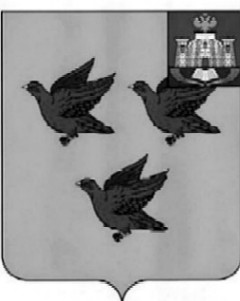 РОССИЙСКАЯ ФЕДЕРАЦИЯОРЛОВСКАЯ ОБЛАСТЬАДМИНИСТРАЦИЯ ГОРОДА ЛИВНЫПОСТАНОВЛЕНИЕ      30 марта  2020 года                                                                                 №  191    г. ЛивныОб утверждении отчета о реализациимуниципальных программ города Ливны Орловской области в 2019 годуВ соответствии с Бюджетным кодексом Российской Федерации, Федеральным законом от  06  октября  2003 года  № 131-ФЗ «Об общих принципах организации местного самоуправления в Российской Федерации», постановлением администрации города Ливны от 05 марта 2013 года  № 11 «О разработке, утверждении и реализации муниципальных программ на территории города Ливны Орловской области» администрация города п о с т а н о в л я е т:          1.Утвердить отчет о реализации муниципальных программ города Ливны Орловской области в 2019 году (приложение).         2. Разместить настоящее постановление на официальном сайте администрации города Ливны в информационно-телекоммуникационной сети Интернет.         3.Контроль за исполнением настоящего постановления возложить на первого заместителя главы администрации города  Л.И.Полунину.        Глава города                                		                                          С. А. Трубицин               Приложение к постановлению                     администрации города Ливны                                                                               от 30 марта 2020г.      №191    Отчет о реализации муниципальных программгорода Ливны Орловской области в 2019 году Общие положенияПеречень муниципальных программ, подлежащих реализации и  финансированию в 2019 году, утвержден постановлением администрации города Ливны  от 01 ноября 2018 года № 731 «Об утверждении перечня муниципальных программ города Ливны, подлежащих реализации в 2019 году». В 2019 году в городе Ливны действовало 20 муниципальных программ, финансируемых за счет бюджетных средств. Общий объем финансирования, предусмотренный программами, составил  910 275,2 тыс. рублей, в том числе 50 727,3  тыс. рублей - средства федерального бюджета; 577 597,6  тыс. рублей  - средства областного бюджета; 281 950,3  тыс. рублей  - средства бюджета города Ливны. Фактически на реализацию муниципальных программ профинансировано  887 605,7 тыс. руб., из них 50 415,1 тыс. руб. – средства федерального бюджета, 569 179,3 тыс. руб. -  средства областного бюджета,  268 011,3 тыс. рублей – бюджет города.  Всего профинансировано 97,5 % от запланированного объема бюджетных средств. Расходы на реализацию мероприятий, предусмотренных муниципальными программами,   составили 85,1 % от всех расходов бюджета.       В структуре фактических расходов на реализацию муниципальных программ доля бюджета города Ливны составила  30,2    %.II. Результаты, достигнутые в рамках реализациимуниципальных  программ  по итогам 2019 года.          1. Муниципальная программа «Развитие архивного дела в городе Ливны Орловской области на 2018-2022 годы».           Целью данной программы  является совершенствование системы организации хранения, комплектования, учета и использования документов архивного фонда города.  На реализацию программы в 2019 году были предусмотрены средства местного бюджета в объеме 25,0 тыс. рублей, выделенные денежные средства освоены в полном объеме, фактическое выполнение составило 100,0 % . В целях   совершенствования оптимальных условий для обеспечения сохранности, учета и использования документов архивного фонда города,  повышения безопасности хранения документов в помещениях архивохранилищ  денежные средства  были направлены  на приобретение светильников.  Для организации межведомственного электронного взаимодействия в рамках Федерального закона № 210-ФЗ «Об организации предоставления государственных и муниципальных услуг» приобретено, установлено и обеспечивается функционирование программного обеспечения, каналов связи с функциями ЭЦП.  В связи с превышением фактического показателя «Доля описаний дел архивного отдела, включенных в электронные описи», плановые целевые индикаторы выполнены на 106,0 %.          2. Муниципальная программа «Культура и искусство города Ливны Орловской области на 2017-2021 годы».        Основной целью программы является развитие отрасли культуры в городе Ливны. В бюджете города на реализацию мероприятий программы предусмотрено 57 232,7 тыс. рублей, в том числе 48 536,3 тыс. рублей - средства городского бюджета; 6 511,6 тыс. рублей - средства областного бюджета; 2 184,8 тыс. руб. – средства федерального бюджета. Фактически выделено и освоено  55 424,7 тыс. рублей, из них 46 728,4 тыс. руб. – средства муниципального бюджета. Фактическое выполнение составило 96,8 % .В рамках муниципальной программы осуществлялось обеспечение заработной платой работников учреждений культуры и дополнительного образования, проведение мероприятий по развитию материально-технической базы культурно - досуговых учреждений, оснащение образовательных учреждений культуры музыкальными инструментами, оборудованием и учебными материалами, осуществлено устройство парка «Славянский сад».  Все плановые целевые индикаторы выполнены на 100%.		3. Муниципальная программа «Развитие физической культуры и спорта в городе Ливны Орловской области на 2017-2021 годы».          Целью программы является создание условий для развития физической культуры и спорта в городе Ливны. На реализацию мероприятий  программы  в бюджете города Ливны было предусмотрено 54 013,2 тыс. рублей, профинансировано и  освоено 53 123,5 тыс. рублей, что составляет 98,4 % запланированного объема. Денежные средства в 2019 году были направлены на завершение устройства универсальной спортивной площадки «Чемпион», строительство Физкультурно-оздоровительного спортивного комплекса открытого типа, проведение физкультурно-оздоровительных и спортивных мероприятий, Целевые показатели результативности  программы за 2019 год превысили 100,0 %, процент выполнения составил 100,9 % за счет достижения фактического показателя «Доля населения, систематически занимающихся физической культурой и спортом» 36,95 %, при запланированном показателе -36,0 %.4. Муниципальная программа «Образование в городе Ливны Орловской области на 2017-2019 годы».Целью реализации программы является создание оптимальных условий для обеспечения доступного, качественного и конкурентоспособного образования.         В 2019 году на реализацию мероприятий программы запланировано 636 913,4 тыс. руб., из них 469 301,1 тыс. руб. составляют средства областного бюджета, 167 612,3 тыс. руб. - средства городского бюджета. Фактически выделено 620 441,6 тыс. руб., или 97,4 %  запланированного объема. Значительная часть бюджетных средств (81 %) была израсходована на финансирование оплаты труда работников системы образования. В рамках подготовки образовательных организаций к новому 2019-2020 учебному году произведены ремонты кровель,  текущий ремонт помещений пищеблоков,  систем отопления, водопровода и канализации в общеобразовательных и дошкольных образовательных учреждениях города. Произведено переоборудование помещений детского сада № 5 для перевода ППМС-центра.В 2019 году продолжилась реализация общеобразовательных программ начального общего, основного и среднего общего образования в соответствии с федеральными государственными образовательными стандартами в общеобразовательных организациях. В 2019-2020 учебном году в школах города введением ФГОС, охвачено 5 352 человека  или 95,1% от общей численности детей. В истекшем году подготовлена проектно-сметная документация на строительство дополнительного корпуса на 450 мест на территории       МБОУСОШ № 2. Детские сады города посещают 2 576 человек. Охват детей от 1 года до 7 лет различными формами дошкольного образования составил 80 %. Местами в детских садах обеспечены все стоявшие на очереди дети, нуждающиеся в получении места в детском саду. В 2019 году с участием средств бюджета города Ливны детям предоставлялся отдых в  детском оздоровительно-образовательном профильном центре «Юбилейный».  В рамках загородного отдыха был организован отдых детей в профильных 5-ти и 7-ми дневных сменах:  «Учебные сборы по основам НВП», «Юнармейцы вперед» и «Школа безопасности».  На базе общебразовательных учреждений и учреждений дополнительного образования в две смены был организован пришкольный отдых для 992 детей.  За счёт средств бюджетов в 2019 году горячим питанием были обеспечены 100 % обучающихся муниципальных общеобразовательных учреждений города. Бюджетные средства также были направлены на создание условий для эффективного психолого - медико-социального сопровождения обучающихся (воспитанников) образовательных учреждений города.По итогам реализации программы выполнение целевых индикаторов программы составило 100%.  5. Муниципальная программа «Доступная среда города Ливны Орловской области на 2017-2019 годы».           Целью реализации программы является  формирование условий для беспрепятственного доступа инвалидов к образовательным организациям.            В  городе Ливны проживают 114 детей инвалидов, все дети школьного возраста обучаются в школах города. В апреле 2019 года Центр психолого-педагогической, медицинской и социальной помощи был переведен в здание детского сада № 5, что позволило создать комфортные условия для детей с ограниченными возможностями здоровья, обеспечить более качественное оказание образовательных услуг, а также сняло проблему транспортной доступности. В рамках муниципальной программы были приобретены  учебники, учебные пособия и видеоувеличители для детей - инвалидов и детей с ограниченными возможностями здоровья. На реализацию мероприятий программы в 2019 году в городском бюджете запланировано 100,0 тыс. рублей, данная сумма профинансирована и освоена в полном объеме. За время реализации программы наблюдается стабильное снижение показателя численности детей-инвалидов, посещающих образовательные организации со 121 в 2017 году до 114 человек в 2019 году, что вызвано снижением численности детей-инвалидов, проживающих на территории города. В связи с этим, выполнение показателя «Численность детей-инвалидов, посещающих образовательные организации» составило 81,4 %. За счет показателя  «Доля образовательных организаций, в которых создана безбарьерная среда, позволяющая обеспечить инклюзивное обучение детей инвалидов» целевые индикаторы в 2019 году превысили 100,0 %.  6. Муниципальная программа «Ремонт, строительство, реконструкция и содержание объектов дорожной инфраструктуры города Ливны на 2017-2019 годы».           Целями  реализации данной программы являются надлежащее содержание, строительство и ремонт объектов дорожной инфраструктуры в целях доведения их транспортно-эксплуатационного состояния до нормативных требований.В 2019 году на реализацию мероприятий программы запланировано 82 733,5 тыс. рублей, профинансировано  81 311,1 тыс. руб., из них 74 824,6 тыс. рублей составили средства  областного бюджета, 6 486,5 тыс. рублей - средства местного бюджета. Фактическое финансирование составило 98,3 % от запланированного объема. В истекшем году в рамках данной программы осуществлен ремонт 7-ми участков автомобильных дорог местного значения в соответствии с утвержденным перечнем и одного тротуара, произведена реконструкция перекрестка улиц Орловская – Гайдара с организацией кругового движения.Плановые значения целевых индикаторов выполнены на 100,9 % за счет превышения фактического показателя «Количество дорог, по которым разработана проектно-сметная документация». 		7. Муниципальная программа «Благоустройство города Ливны Орловской области на 2017-2019 годы».		Целью программы является комплексное решение проблем благоустройства по улучшению санитарного и эстетического состояния города, повышение  комфортности проживания, озеленение города.В 2019 году на реализацию мероприятий программы запланировано 7 226,7 тыс. рублей средств городского бюджета, профинансировано и освоено 7 024,3 тыс. рублей, что составляет 97,2 %  запланированного объема. Освоение денежных средств в неполном объеме по отдельным мероприятиям программы вызвано  экономией, сложившейся по итогам проведения конкурентных процедур при отборе исполнителей услуг. В 2019 году в рамках программы ликвидировано 5 несанкционированных свалок, обустроено 9 площадок для накопления твердых коммунальных отходов, осуществлялся отлов безнадзорных собак и озеленение улиц города.Мероприятия, предусмотренные программой на 2019 год, выполнены в полном объеме, за исключением показателя «Количество убранных несанкционированных свалок» - 83,3 % и «Количество обустроенных площадок для накопления коммунальных отходов»- 90,0 %.  В целом по программе выполнение целевых индикаторов составило 100%.  8. Муниципальная программа «Обеспечение безопасности дорожного движения на территории города Ливны Орловской области на 2019-2021 годы».          Целью программы является  повышение безопасности дорожного движения на дорогах города ЛивныВ рамках данной программы в 2019 году обеспечивалось освещение улиц города, обслуживание светофорных объектов, произведен ремонт линии уличного освещения  по ул. Елецкая от ул. Сербаловская до кругового движения.         В 2019 году на реализацию мероприятий программы запланировано 13 103,8 тыс. рублей, профинансировано и освоено 12 432,6 тыс. средств  местного бюджета. Фактическое финансирование составило 94,9 % от запланированного объема. Недофинансирование  денежных средств городского бюджета сложилось в результате кредиторской задолженности по оплате за уличное освещение. Оплата за декабрь 2019 года произведена в январе 2020 года. Плановые значения целевых индикаторов муниципальной программы выполнены.        9. Муниципальная программа «Молодежь города Ливны Орловской области на  2019-2023 годы»      Целью данной программы является обеспечение реализации молодежной политики на территории города Ливны.	На реализацию мероприятий в 2019 году предусмотрено 20 438,2 тыс. рублей, фактически профинансировано и  освоено 19 546,9 тыс. рублей или   95,6 %  запланированного объема. 	В целях создания условий по приобщению несовершеннолетних граждан к труду, получению профессиональных навыков и адаптации к трудовой деятельности  проводилась работа по содействию временной занятости лиц в возрасте 14-18 лет. Всего за 2019 год в рамках временной занятости подростков  было задействовано 191 человек. Из средств бюджета города Ливны на данное мероприятие выделено 145,0 тыс. рублей. 	На профилактику асоциальных явлений в молодежной среде освоено 10,0 тыс. руб. На мероприятия по нравственному и патриотическому воспитанию подростков и молодежи направлено 88,3 тыс. рублей. 		     По подпрограмме «Обеспечение жильем молодых семей  города Ливны»  объем финансирования на 2019 год за счет всех источников составил 10 447,3 тыс. рублей, в том числе средства городского бюджета – 2 925,3 тыс. рублей.           В результате реализации муниципальной программы 19 молодых семей  улучшили жилищные условия при оказании содействия за счет средств федерального, областного и городского бюджетов.          Плановое значение целевого индикатора выполнено на 105,5 % за счет  фактического трудоустройства 191подростка на временные работы при плане 170 человек.10. Муниципальная программа «Поддержка социально ориентированных некоммерческих организаций города Ливны Орловской области на 2017-2019 годы» 	Целью данной программы является оказание содействия социально ориентированным некоммерческим организациям посредством активного сотрудничества и вовлечения их в решение социально значимых проблем в городе.Муниципальной программой на реализацию мероприятий 2019 года предусмотрено 141,2 тыс. руб., фактически профинансировано 108,7 тыс. рублей или 77 % от запланированного объема. Финансирование программы не было обеспечено в полном объеме в связи с тем, что автономной некоммерческой организацией «4 лапы», денежные средства, предоставленные в качестве субсидии, были возвращены в местный бюджет.В 2019 году денежные средства были направлены на оказание финансовой поддержки социально ориентированным некоммерческим организациям путем предоставления субсидий на конкурсной основе.  Достижение целевых показателей составило106,2 %.		11. Муниципальная программа «Профилактика правонарушений в городе Ливны Орловской области на 2017-2019 годы».         Целью программы является совершенствование системы профилактики правонарушений на территории города Ливны. На финансирование мероприятий программы в 2019 году предусмотрено 31,0 тыс. рублей  средств городского бюджета, освоение и финансирование составило 100,0 %. Денежные средства были направлены  на личное страхование членов народной дружины. Плановые целевые показатели муниципальной программы достигнуты в полном объеме.      12. Муниципальная программа «Развитие и поддержка малого и среднего предпринимательства в городе Ливны на 2017-2019 годы».      Целью программы является создание на территории города Ливны условий, стимулирующих граждан к осуществлению предпринимательской деятельности и обеспечивающих качественный и количественный рост эффективно работающих субъектов малого и среднего предпринимательства. На финансирование мероприятий программы в 2019 году предусмотрено 39,9 тыс. рублей  средств городского бюджета, фактически денежные средства профинансированы в полном объеме. Бюджетные средства были направлены на  проведение городской олимпиады по предпринимательству среди учащихся города Ливны и  проведение мероприятий, посвященных празднованию Дня Российского предпринимателя. Целевые показатели достигнуты, превышение по показателю «Количество участников выставки-ярмарки ремесел в рамках празднования Дня города»  составило 9 единиц.       13. Муниципальная программа «Формирование современной городской среды на территории города Ливны на 2018-2024 годы».      Целью программы является повышение качества и комфорта городской среды на территории города Ливны.       В 2019 году на реализацию мероприятий программы запланировано 33 969,7 тыс. рублей, в том числе 1 091,5 тыс. руб. – средства городского бюджета, 11 623,0 тыс. руб. – средства областного бюджета, 21 255,2 тыс. руб. – средства федерального бюджета. Фактическое финансирование мероприятий программы составило 99,4 %.  В рамках данной программы произведен  ремонт пяти дворовых территорий, проведены работы по благоустройству трех общественных территорий (Парк культуры и отдыха Ливгидромаш (входная группа),  3-й этап Центрального парка культуры и отдыха, 1-й этап Сквера воинов интернационалистов). Выполнение целевых показателей составило 100,0 %.      14. Муниципальная программа «Газификация индивидуальной жилой застройки города Ливны на период 2018-2020 годы ».      Целью программы является обеспечение комфортных условий проживания населения на основе газификации сетевым природным газом микрорайона индивидуальной жилой застройки города.       В 2019 году на реализацию муниципальной программы запланировано 1 461,0 тыс. рублей за счет средств бюджета города Ливны, освоение денежных средств составило 99,8 %. Бюджетные средства  были направлены на строительство газопровода среднего давления с установкой ГРПШ до участка индивидуальной жилой застройки в районе ул. Земляничная, ул. Славная, пер. Ануфриевский, пер. Земляничный, пер. Воротынский, пер. Сербаловский, пер. Славный. Построены газораспределительные сети протяженностью 1250,0 м.  Выполнение целевых показателей составило 100,0 %.      15. Муниципальная программа «Энергосбережение и повышение энергетической эффективности в городе Ливны Орловской области на 2017-2019 годы».      Целью программы является повышение эффективности использования энергетических ресурсов, проведение комплекса организационно-правовых мероприятий по управлению энергосбережением.      В 2019 году на реализацию муниципальной программы запланировано 10,0 тыс. рублей за счет средств бюджета города Ливны, денежные средства освоены в полном объеме. Денежные средства  были направлены на экспертизу достоверности сметной стоимости на техническое перевооружение котельной по ул. Заливенская, дом 61. Целевые показатели на 2019 год не утверждались.     16. Муниципальная программа «Развитие муниципальной службы  города Ливны Орловской области на 2017-2019 годы».      Целью реализации программы является создание единой и целостной современной системы муниципальной службы, направленной на результативную деятельность муниципальных служащих города по обеспечению эффективного исполнения полномочий органов местного самоуправления города и ориентированных на приоритеты развития города с учетом интересов населения.      На реализацию программы в 2019 году предусмотрено 4,5 тыс. рублей средств городского бюджета, денежные средства освоены в полном объеме. В 2019 году по программам повышения квалификации прошли  обучение  23  муниципальных служащих, 6 работников прошли курсы повышения квалификации за счет средств местного бюджета. Выполнение целевых показателей составило 100,0 %.     17. Муниципальная программа «Проведение капитального ремонта крыш многоквартирных домов города Ливны Орловской области на 2019-2020 годы».     Основной целью реализации программы является повышение надежности жизнеобеспечения и комфортности проживания жителей многоквартирных домов за счет приведения технического состояния крыш многоквартирных домов в соответствие с действующими нормативными требованиями.      На реализацию программы в 2019 году предусмотрено 248,0 тыс. рублей средств городского бюджета, фактически денежные средства профинансированы в полном объеме. Бюджетные средства были направлены на разработку проектно-сметной документации на капитальный ремонт крыш 15 многоквартирных домов. Кроме того, Региональным оператором проведен капитальный ремонт крыш на 3 многоквартирных домах, в ходе которого отремонтировано 3600 кв. м. крыш.      Целевые показатели по количеству многоквартирных домов, на которых проведен капитальный ремонт, выполнены на 37,5 %, по площади отремонтированных крыш на 41,4 %. Причиной невыполнения целевых показателей стал срыв в заключении контрактов Региональным оператором, являющимся ответственным за проведение капитального ремонта.    18. Муниципальная программа «Переселение граждан, проживающих на территории города Ливны, из аварийного жилищного фонда на 2019-2025 годы».     Целью программы является обеспечение переселения граждан из аварийных многоквартирных домов.     В бюджете города в 2019 году на реализацию мероприятий программы  предусмотрено 2 260 тыс. рублей, в том числе 319,4 тыс. рублей составляют средства городского бюджета. Бюджетные средства освоены в размере 2 220,0 тыс. руб., что составило 98,2 %. Денежные средства были направлены на расселение 2 квартир, общей площадью 62,4 кв. м.     Выполнение целевых показателей составило 100,0%    19. Муниципальная программа «Формирование законопослушного поведения участников дорожного движения в городе Ливны Орловской области на 2019-2021 годы».    Целью программы является сокращение количества дорожно-транспортных происшествий с пострадавшими; повышение уровня правового воспитания участников дорожного движения, культуры их поведения, профилактики детского дорожно-транспортного травматизма в городе Ливны.     В бюджете города в 2019 году на реализацию мероприятий программы  предусмотрено 40,0 тыс. рублей средств городского бюджета, бюджетные средства освоены в полном объеме.  Денежные средства были направлены на обеспечение обучающихся (воспитанников) светоотражающими элементами, участие в соревнованиях «Безопасное колесо». Целевые индикаторы в 2019 году не достигнуты в связи с превышением количества дорожно-транспортных происшествий с участием на 1 единицу по сравнению с запланированным показателем.    20. Муниципальная программа «Развитие территориального общественного самоуправления в городе Ливны  на 2019-2021 годы».     Целью программы является содействие развитию территориального общественного самоуправления  в городе Ливны.     В бюджете города в 2019 году на реализацию мероприятий программы  предусмотрено 283,4 тыс. рублей, фактически освоено 257,0 тыс. руб., что составило 90,7 % от запланированного объема. В связи с отсутствием денежных средств в бюджете города, ежемесячная выплата председателям уличных комитетов за ноябрь-декабрь не была реализована в 2019 году.       Целевые индикаторы в 2019 году  достигнуты в полном объеме.III. Оценка эффективности реализации муниципальных программ за 2019 год.Оценка эффективности реализации муниципальных программ производилась в соответствии с Порядком проведения и критериями ежегодной оценки эффективности реализации муниципальных программ города Ливны Орловской области, утвержденным  постановлением администрации города Ливны от 05 марта 2013 года № 11 «О разработке, утверждении и реализации муниципальных программ на территории города Ливны Орловской области».Эффективность реализации муниципальных программ в 2019 году оценивалась путем одновременного анализа полученных в результате расчета показателей достижения плановых значений индикаторов, измеряющих достижение цели программы  и оценки полноты финансирования программы.Результаты оценки эффективности реализации муниципальных программ по итогам 2019 года  представлены в таблице:IⅤ. Оценка эффективности реализации муниципальных программ, срок реализации которых закончился в 2019 году за весь период реализации программ.V. Рекомендации по итогам оценки эффективностиреализации муниципальных программ города Ливны.Представленный годовой отчет о результатах исполнения и оценки эффективности реализации муниципальных программ города Ливны основан на систематизации и обобщении информации о плановых и фактических финансовых расходах, а также степени достижения целевых индикаторов по программам. Учитывая, что вышеуказанный годовой отчет является одним из основных документов, используемых при осуществлении контроля в системе программно-целевого планирования, а муниципальные программы являются одним из основных инструментов реализации органами местного самоуправления города Ливны муниципальной политики в соответствующей сфере деятельности, разработчикам программ предлагается:1. Основываясь на принципе внутренней сбалансированности системы программно-целевого планирования:1) обеспечить согласованность основных элементов программ между собой по целям, задачам, мероприятиям, качественным и количественным целевым индикаторам;2) предусмотреть при выборе способов и методов достижения целей программ прямую зависимость достижения показателей от объемов финансирования с акцентом на необходимость достижения заданных результатов с наименьшими затратами ресурсов;3) по программам, срок реализации которых рассчитан  до 2021 года, рассмотреть вопрос о разработке программ на предстоящий период в установленные законом сроки или о прекращении их реализации. 2. Основываясь на принципе ответственности участников процесса программно-целевого планирования:1) по муниципальным программа, имеющим низкий уровень результативности провести мероприятия по обеспечению достижения целевых показателей (индикаторов):- Муниципальная программа «Проведение капитального ремонта крыш многоквартирных домов города Ливны Орловской области на 2019-2020 годы»: обеспечить выполнение мероприятий по капитальному ремонту крыш в 2020 году или рассмотреть вопрос исключения из муниципальной программы мероприятий, выполнение которых  не относится к полномочиям органов местного самоуправления. - Муниципальная программа «Формирование законопослушного поведения участников дорожного движения в городе Ливны Орловской области на 2019-2021 годы»: в целях снижения количества ДТП с участием детей  провести мероприятия по данной теме в общеобразовательных организациях города.- Муниципальная программа «Энергосбережение и повышение энергетической эффективности в городе Ливны Орловской области на 2017-2019 годы»: в связи с низким уровнем финансирования  программы и отсутствием конкретных целевых показателей (индикаторов) принятие программы на новый период нецелесообразно.2) в установленные Бюджетным кодексом сроки своевременно приводить  муниципальные программы в соответствие с утвержденными бюджетными ассигнованиями;3) при  внесении изменений в муниципальные программы в установленные законом сроки  обеспечить регистрацию  в системе ГАС «Управление»; 4) обеспечить своевременное предоставление необходимого пакета документов в уполномоченный орган  (комитет экономики, предпринимательства и торговли) для оценки эффективности и результативности реализации муниципальных программ;5) обеспечить проведение муниципальных закупок в сроки, позволяющие своевременно и в полном объеме осуществлять запланированные программами мероприятия, и осуществление контроля за сроками выполнения работ и  оказания услуг в рамках муниципальных контрактов;6) осуществлять корректное формирование целевых показателей (индикаторов) при утверждении или внесении изменений в муниципальные программы, обеспечить их своевременную корректировку согласно плановому финансированию.№п/пНаименование муниципальнойпрограммыОбъем финансирования,тыс. руб.Объем финансирования,тыс. руб.Объем финансирования,тыс. руб.Объем финансирования,тыс. руб.Объем финансирования,тыс. руб.№п/пНаименование муниципальнойпрограммыПредусмотренона 2019 годПредусмотренона 2019 годПрофинансированов 2019 годуПрофинансированов 2019 году% выполнения №п/пНаименование муниципальнойпрограммыВсегов том числе городской бюджетВсегов том числе городской  бюджет% выполнения 1.Развитие архивного дела в городе Ливны Орловской области на 2018-2022 годы25,025,025,025,0100,02.Культура и искусство города Ливны Орловской области на 2017-2021 годы57 232,748 536,355 424,846 728,496,83.Развитие физической культуры и спорта в городе Ливны Орловской области на 2017-2021 годы54 013,222 992,653 123,522 236,298,44.Образование в городе Ливны Орловской области на 2017-2019 годы636 913,4167 612,3620 441,6158 570,197,45.Доступная среда города Ливны Орловской области на 2017-2019 годы100,0100,0100,0100,0100,06.Ремонт, строительство, реконструкция и содержание объектов дорожной инфраструктуры города Ливны на 2017-2019 годы82 733,57 109,681 311,16 486,598,37.Благоустройство города Ливны Орловской области на 2017-2019 годы7 226,77 226,77 024,37 024,397,28.Обеспечение безопасности дорожного движения на территории города Ливны Орловской области на 2019-2021 годы13 103,813 103,812 432,612 432,694,99.Молодежь города Ливны Орловской области на  2019-2023 годы20 438,211 574,119 546,911 011,595,610.Поддержка социально ориентированных некоммерческих организаций города Ливны Орловской области на 2017-2019 годы141,2141,2108,7108,777,011.Профилактика правонарушений в городе Ливны Орловской области на 2017-2019 годы31,031,031,031,0100,012.Развитие и поддержка малого и среднего предпринимательства в городе Ливны на 2017-2019 годы39,939,939,939,9100,013.Формирование современной городской среды на территории города Ливны на 2018-2024 годы33 969,71 091,533 758,3880,199,414.Газификация индивидуальной жилой застройки города Ливны на период 2018-2020 годы1 461,01 461,01458,51458,599,815.Энергосбережение и повышение энергетической эффективности в городе Ливны Орловской области на 2017-2019 годы10,010,010,010,0100,016.Развитие муниципальной службы  города Ливны Орловской области на 2017-2019 годы4,54,54,54,5100,017.Проведение капитального ремонта крыш многоквартирных домов города Ливны Орловской области на 2019-2020 годы248,0248,0248,0248,0100,018.Переселение граждан, проживающих на территории города Ливны, из аварийного жилищного фонда на 2019-2025 годы2 260,0319,42 220,0319,098,219.Формирование законопослушного поведения участников дорожного движения в городе Ливны Орловской области на 2019-2021 годы40,040,040,040,0100,020.Развитие территориального общественного самоуправления в городе Ливны  на 2019-2021 годы283,4283,4257,0257,090,7ИТОГОИТОГО910 275,2281 950,3887 605,7268 011,397,5№ п/пНаименование муниципальной программыОценка достижения плановых значений показателей (индикаторов) муниципальной программыОценка полноты финансирования муниципальной программыПоясненияВысокий уровень результативностиВысокий уровень результативностиВысокий уровень результативностиВысокий уровень результативностиВысокий уровень результативности1.Развитие архивного дела в городе Ливны Орловской области на 2018-2022 годы1,061,0Программы характеризуются высоким освоением запланированных финансовых ресурсов, по отдельным программах сложилась экономия денежных средств. Эффективное освоение денежных средств позволило выполнить все запланированные целевые  показатели (индикаторы), в результате фактические значения показателей (индикаторов) превысили плановые.2.Доступная среда города Ливны Орловской области на 2017-2019 годы1,0041,0Программы характеризуются высоким освоением запланированных финансовых ресурсов, по отдельным программах сложилась экономия денежных средств. Эффективное освоение денежных средств позволило выполнить все запланированные целевые  показатели (индикаторы), в результате фактические значения показателей (индикаторов) превысили плановые.3.Поддержка социально ориентированных некоммерческих организаций города Ливны Орловской области на 2017-2019 годы1,060,77Программы характеризуются высоким освоением запланированных финансовых ресурсов, по отдельным программах сложилась экономия денежных средств. Эффективное освоение денежных средств позволило выполнить все запланированные целевые  показатели (индикаторы), в результате фактические значения показателей (индикаторов) превысили плановые.4.Развитие и поддержка малого и среднего предпринимательства в городе Ливны на 2017-2019 годы1,21,0Программы характеризуются высоким освоением запланированных финансовых ресурсов, по отдельным программах сложилась экономия денежных средств. Эффективное освоение денежных средств позволило выполнить все запланированные целевые  показатели (индикаторы), в результате фактические значения показателей (индикаторов) превысили плановые.5.Развитие физической культуры и спорта в городе Ливны Орловской области на 2017-2021 годы1,0090,98Программы характеризуются высоким освоением запланированных финансовых ресурсов, по отдельным программах сложилась экономия денежных средств. Эффективное освоение денежных средств позволило выполнить все запланированные целевые  показатели (индикаторы), в результате фактические значения показателей (индикаторов) превысили плановые.6.Ремонт, строительство, реконструкция и содержание объектов дорожной инфраструктуры города Ливны на 2017-2019 годы1,0090,98Программы характеризуются высоким освоением запланированных финансовых ресурсов, по отдельным программах сложилась экономия денежных средств. Эффективное освоение денежных средств позволило выполнить все запланированные целевые  показатели (индикаторы), в результате фактические значения показателей (индикаторов) превысили плановые.7.Благоустройство города Ливны Орловской области на 2017-2019 годы1,00,97Программы характеризуются высоким освоением запланированных финансовых ресурсов, по отдельным программах сложилась экономия денежных средств. Эффективное освоение денежных средств позволило выполнить все запланированные целевые  показатели (индикаторы), в результате фактические значения показателей (индикаторов) превысили плановые.8.Молодежь города Ливны Орловской области на  2019-2023 годы1,060,96Программы характеризуются высоким освоением запланированных финансовых ресурсов, по отдельным программах сложилась экономия денежных средств. Эффективное освоение денежных средств позволило выполнить все запланированные целевые  показатели (индикаторы), в результате фактические значения показателей (индикаторов) превысили плановые.9.Развитие муниципальной службы  города Ливны Орловской области на 2017-2019 годы1,0011,0Программы характеризуются высоким освоением запланированных финансовых ресурсов, по отдельным программах сложилась экономия денежных средств. Эффективное освоение денежных средств позволило выполнить все запланированные целевые  показатели (индикаторы), в результате фактические значения показателей (индикаторов) превысили плановые.10.Развитие территориального общественного самоуправления в городе Ливны  на 2019-2021 годы1,090,91Программы характеризуются высоким освоением запланированных финансовых ресурсов, по отдельным программах сложилась экономия денежных средств. Эффективное освоение денежных средств позволило выполнить все запланированные целевые  показатели (индикаторы), в результате фактические значения показателей (индикаторов) превысили плановые.РезультативныеРезультативныеРезультативныеРезультативныеРезультативные1.Культура и искусство города Ливны Орловской области на 2017-2021 г. г.1,00,97Программы характеризуются высокой степенью освоения денежных средств и достижением плановых значений показателей (индикаторов результативности.2.Образование в городе Ливны Орловской области на 2017-2019 годы1,00,97Программы характеризуются высокой степенью освоения денежных средств и достижением плановых значений показателей (индикаторов результативности.3.Обеспечение безопасности дорожного движения на территории города Ливны Орловской области на 2019-2021 годы1,00,95Программы характеризуются высокой степенью освоения денежных средств и достижением плановых значений показателей (индикаторов результативности.4.Профилактика правонарушений в городе Ливны Орловской области на 2017-2019 годы1,01,0Программы характеризуются высокой степенью освоения денежных средств и достижением плановых значений показателей (индикаторов результативности.5.Газификация индивидуальной жилой застройки города Ливны на период 2018-2020 годы1,01,0Программы характеризуются высокой степенью освоения денежных средств и достижением плановых значений показателей (индикаторов результативности.6.Формирование современной городской среды на территории города Ливны на 2018-2024 годы1,00,99Программы характеризуются высокой степенью освоения денежных средств и достижением плановых значений показателей (индикаторов результативности.7.Переселение граждан, проживающих на территории города Ливны, из аварийного жилищного фонда на 2019-2025 годы1,00,98Программы характеризуются высокой степенью освоения денежных средств и достижением плановых значений показателей (индикаторов результативности.Низкий уровень результативностиНизкий уровень результативностиНизкий уровень результативностиНизкий уровень результативностиНизкий уровень результативности1.Энергосбережение и повышение энергетической эффективности в городе Ливны Орловской области на 2017-2019 годы01,0Муниципальные программы характеризуются низкими показателями достижения целевых индикаторов. По программе «Энергосбережение и повышение энергетической эффективности в городе Ливны Орловской области на 2017-2019 годы» целевые показатели на 2019 год не устанавливались. Отрицательное влияние  на достижение целевых показателей программы «Проведение капитального ремонта крыш многоквартирных домов города Ливны Орловской области на 2019-2020 годы» оказало невыполнение мероприятий по проведению капитального ремонта крыш Региональным оператором в связи с несвоевременным заключением контрактов. Деньги городского бюджета освоены в полном объеме, мероприятия программы в рамках полномочий органов местного самоуправления выполнены.  2.Проведение капитального ремонта крыш многоквартирных домов города Ливны Орловской области на 2019-2020 годы0,411,0Муниципальные программы характеризуются низкими показателями достижения целевых индикаторов. По программе «Энергосбережение и повышение энергетической эффективности в городе Ливны Орловской области на 2017-2019 годы» целевые показатели на 2019 год не устанавливались. Отрицательное влияние  на достижение целевых показателей программы «Проведение капитального ремонта крыш многоквартирных домов города Ливны Орловской области на 2019-2020 годы» оказало невыполнение мероприятий по проведению капитального ремонта крыш Региональным оператором в связи с несвоевременным заключением контрактов. Деньги городского бюджета освоены в полном объеме, мероприятия программы в рамках полномочий органов местного самоуправления выполнены.  3.Формирование законопослушного поведения участников дорожного движения в городе Ливны Орловской области на 2019-2021 годы0,991,0Муниципальные программы характеризуются низкими показателями достижения целевых индикаторов. По программе «Энергосбережение и повышение энергетической эффективности в городе Ливны Орловской области на 2017-2019 годы» целевые показатели на 2019 год не устанавливались. Отрицательное влияние  на достижение целевых показателей программы «Проведение капитального ремонта крыш многоквартирных домов города Ливны Орловской области на 2019-2020 годы» оказало невыполнение мероприятий по проведению капитального ремонта крыш Региональным оператором в связи с несвоевременным заключением контрактов. Деньги городского бюджета освоены в полном объеме, мероприятия программы в рамках полномочий органов местного самоуправления выполнены.  № п/п№ п/пНаименование муниципальной программыОценка достижения плановых значений показателей (индикаторов) муниципальной программыОценка полноты финансирования муниципальной программыПоясненияВысокий уровень результативностиВысокий уровень результативностиВысокий уровень результативностиВысокий уровень результативностиВысокий уровень результативностиВысокий уровень результативности1.Доступная среда города Ливны Орловской области на 2017-2019 годыДоступная среда города Ливны Орловской области на 2017-2019 годы1,021,0Программы характеризуются высоким освоением запланированных финансовых ресурсов, по отдельным программах сложилась экономия денежных средств. Отрицательное  значение по освоению и финансированию запланированных в бюджете денежных средств сложилось в связи с изменением метода монтажа мостовых конструкций и экономией в связи с этим сметной стоимости моста через реку Сосна в 2018 году и в результате финансирования обучения муниципальных служащих на курсах повышения квалификации за счет средств областного бюджета и иных источников. По программам «Ремонт, строительство, реконструкция и содержание объектов дорожной инфраструктуры города Ливны на 2017-2019 годы» и «Развитие муниципальной службы  города Ливны Орловской области на 2017-2019 годы» необходимо своевременно осуществлять изменение бюджетных ассигнований. По данным муниципальным программам   выполнены все запланированные целевые  показатели (индикаторы), в результате фактические значения показателей (индикаторов) превысили плановые.2.Поддержка социально ориентированных некоммерческих организаций города Ливны Орловской области на 2017-2019 годыПоддержка социально ориентированных некоммерческих организаций города Ливны Орловской области на 2017-2019 годы1,020,9Программы характеризуются высоким освоением запланированных финансовых ресурсов, по отдельным программах сложилась экономия денежных средств. Отрицательное  значение по освоению и финансированию запланированных в бюджете денежных средств сложилось в связи с изменением метода монтажа мостовых конструкций и экономией в связи с этим сметной стоимости моста через реку Сосна в 2018 году и в результате финансирования обучения муниципальных служащих на курсах повышения квалификации за счет средств областного бюджета и иных источников. По программам «Ремонт, строительство, реконструкция и содержание объектов дорожной инфраструктуры города Ливны на 2017-2019 годы» и «Развитие муниципальной службы  города Ливны Орловской области на 2017-2019 годы» необходимо своевременно осуществлять изменение бюджетных ассигнований. По данным муниципальным программам   выполнены все запланированные целевые  показатели (индикаторы), в результате фактические значения показателей (индикаторов) превысили плановые.3.Развитие и поддержка малого и среднего предпринимательства в городе Ливны на 2017-2019 годыРазвитие и поддержка малого и среднего предпринимательства в городе Ливны на 2017-2019 годы1,141,0Программы характеризуются высоким освоением запланированных финансовых ресурсов, по отдельным программах сложилась экономия денежных средств. Отрицательное  значение по освоению и финансированию запланированных в бюджете денежных средств сложилось в связи с изменением метода монтажа мостовых конструкций и экономией в связи с этим сметной стоимости моста через реку Сосна в 2018 году и в результате финансирования обучения муниципальных служащих на курсах повышения квалификации за счет средств областного бюджета и иных источников. По программам «Ремонт, строительство, реконструкция и содержание объектов дорожной инфраструктуры города Ливны на 2017-2019 годы» и «Развитие муниципальной службы  города Ливны Орловской области на 2017-2019 годы» необходимо своевременно осуществлять изменение бюджетных ассигнований. По данным муниципальным программам   выполнены все запланированные целевые  показатели (индикаторы), в результате фактические значения показателей (индикаторов) превысили плановые.4.Ремонт, строительство, реконструкция и содержание объектов дорожной инфраструктуры города Ливны на 2017-2019 годыРемонт, строительство, реконструкция и содержание объектов дорожной инфраструктуры города Ливны на 2017-2019 годы1,030,86Программы характеризуются высоким освоением запланированных финансовых ресурсов, по отдельным программах сложилась экономия денежных средств. Отрицательное  значение по освоению и финансированию запланированных в бюджете денежных средств сложилось в связи с изменением метода монтажа мостовых конструкций и экономией в связи с этим сметной стоимости моста через реку Сосна в 2018 году и в результате финансирования обучения муниципальных служащих на курсах повышения квалификации за счет средств областного бюджета и иных источников. По программам «Ремонт, строительство, реконструкция и содержание объектов дорожной инфраструктуры города Ливны на 2017-2019 годы» и «Развитие муниципальной службы  города Ливны Орловской области на 2017-2019 годы» необходимо своевременно осуществлять изменение бюджетных ассигнований. По данным муниципальным программам   выполнены все запланированные целевые  показатели (индикаторы), в результате фактические значения показателей (индикаторов) превысили плановые.5.Развитие муниципальной службы  города Ливны Орловской области на 2017-2019 годыРазвитие муниципальной службы  города Ливны Орловской области на 2017-2019 годы1,0010,57Программы характеризуются высоким освоением запланированных финансовых ресурсов, по отдельным программах сложилась экономия денежных средств. Отрицательное  значение по освоению и финансированию запланированных в бюджете денежных средств сложилось в связи с изменением метода монтажа мостовых конструкций и экономией в связи с этим сметной стоимости моста через реку Сосна в 2018 году и в результате финансирования обучения муниципальных служащих на курсах повышения квалификации за счет средств областного бюджета и иных источников. По программам «Ремонт, строительство, реконструкция и содержание объектов дорожной инфраструктуры города Ливны на 2017-2019 годы» и «Развитие муниципальной службы  города Ливны Орловской области на 2017-2019 годы» необходимо своевременно осуществлять изменение бюджетных ассигнований. По данным муниципальным программам   выполнены все запланированные целевые  показатели (индикаторы), в результате фактические значения показателей (индикаторов) превысили плановые.РезультативныеРезультативныеРезультативныеРезультативныеРезультативныеРезультативные1.1.Культура и искусство города Ливны Орловской области на 2017-2021 г. г.1,01,0Программы характеризуются высокой степенью освоения денежных средств и достижением плановых значений показателей (индикаторов результативности.Низкий уровень освоения бюджетных средств по итогам реализации программы «Профилактика правонарушений в городе Ливны Орловской области на 2017-2019 годы» связан с низким уровнем освоения бюджетных средств в 2017 году на личное страхование членов народной дружины. В последующие периоды денежные средства финансировались в полном объеме.2.2.Образование в городе Ливны Орловской области на 2017-2019 годы1,00,98Программы характеризуются высокой степенью освоения денежных средств и достижением плановых значений показателей (индикаторов результативности.Низкий уровень освоения бюджетных средств по итогам реализации программы «Профилактика правонарушений в городе Ливны Орловской области на 2017-2019 годы» связан с низким уровнем освоения бюджетных средств в 2017 году на личное страхование членов народной дружины. В последующие периоды денежные средства финансировались в полном объеме.3.3.Профилактика правонарушений в городе Ливны Орловской области на 2017-2019 годы1,00,83Программы характеризуются высокой степенью освоения денежных средств и достижением плановых значений показателей (индикаторов результативности.Низкий уровень освоения бюджетных средств по итогам реализации программы «Профилактика правонарушений в городе Ливны Орловской области на 2017-2019 годы» связан с низким уровнем освоения бюджетных средств в 2017 году на личное страхование членов народной дружины. В последующие периоды денежные средства финансировались в полном объеме.Низкий уровень результативностиНизкий уровень результативностиНизкий уровень результативностиНизкий уровень результативностиНизкий уровень результативностиНизкий уровень результативности1.1.Развитие физической культуры и спорта в городе Ливны Орловской области на 2017-2021 годы0,540,91Муниципальные программы характеризуется низкими показателями достижения целевых индикаторов. На достижение целевых показателей программы «Развитие физической культуры и спорта в городе Ливны Орловской области на 2017-2021 годы» отрицательное влияние  оказало несвоевременное исполнение подрядчиком обязательств по устройству спортивной площадки Чемпион в 2018 году, что отрицательно отразилось на показателе «Обеспеченность спортивными объектами на селения города Ливны».По данным программам необходимо своевременно проводить  корректировку показателей (индикаторов) согласно запланированному финансированию, так как в отдельных программах прослеживается значительное завышение плановых показателей, и осуществлять изменение бюджетных ассигнований.2.2.Благоустройство города Ливны Орловской области на 2017-2019 годы0,930,96Муниципальные программы характеризуется низкими показателями достижения целевых индикаторов. На достижение целевых показателей программы «Развитие физической культуры и спорта в городе Ливны Орловской области на 2017-2021 годы» отрицательное влияние  оказало несвоевременное исполнение подрядчиком обязательств по устройству спортивной площадки Чемпион в 2018 году, что отрицательно отразилось на показателе «Обеспеченность спортивными объектами на селения города Ливны».По данным программам необходимо своевременно проводить  корректировку показателей (индикаторов) согласно запланированному финансированию, так как в отдельных программах прослеживается значительное завышение плановых показателей, и осуществлять изменение бюджетных ассигнований.3.3.Энергосбережение и повышение энергетической эффективности в городе Ливны Орловской области на 2017-2019 годы0,921,0Муниципальные программы характеризуется низкими показателями достижения целевых индикаторов. На достижение целевых показателей программы «Развитие физической культуры и спорта в городе Ливны Орловской области на 2017-2021 годы» отрицательное влияние  оказало несвоевременное исполнение подрядчиком обязательств по устройству спортивной площадки Чемпион в 2018 году, что отрицательно отразилось на показателе «Обеспеченность спортивными объектами на селения города Ливны».По данным программам необходимо своевременно проводить  корректировку показателей (индикаторов) согласно запланированному финансированию, так как в отдельных программах прослеживается значительное завышение плановых показателей, и осуществлять изменение бюджетных ассигнований.